Year    5      Home Learning Challenge Grid       Broadbent Fold Primary School and Nursery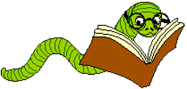 Autumn 2 Research desert islands- find out what typical things are on them.Keep a diary for 1 week as if you’ve been marooned on a desert island.Create your own flag for the island that you’ve been marooned ontoDraw a sketch of your IslandOn your island there is a water source but it’s not clean- investigate how you could filter it.  It rains a lot on your island- make up some data related to the rainfall on your island for a week. Put your data into a chart.Graph your rainfall data for the week.Research about the artist Hokusai.Recreate a drawing of one of Hokusai’s paintings. Create a shelter in your garden using 2 bin bags and some string. Is it waterproof?Over this half term these are activities that you can complete if you are self-isolating, home learning or just want to do something extra. Please post photographs of what you get up to on Seesaw or email them into school.  Over this half term these are activities that you can complete if you are self-isolating, home learning or just want to do something extra. Please post photographs of what you get up to on Seesaw or email them into school.  Over this half term these are activities that you can complete if you are self-isolating, home learning or just want to do something extra. Please post photographs of what you get up to on Seesaw or email them into school.  What creatures inhibit your island? Draw and label 3 of your favourite.Write an adventure story about being marooned on a desert island.